APPLICATION FOR A JOINT RESEARCH GRANT UNDER THE TUNISIA/INDIA AGREEMENT ON SCIENCE AND TECHNOLOGY COOPERATIONPART I: GENERAL INFORMATIONAcronym 2. Title of Project3. Specific research field※ please be sure to be specific.4. Project Duration5. Budget6. Summary of Project※ Attention - font: Times New Roman, size: 11 points / Do not exceed space provided.7. Personal DataNames and affiliations of Tunisian researchers/students to participate in the project (add rows where required) Names and affiliations of Indian researchers/students to participate in the project (add rows where required) PART II: TECHNICAL INFORMATION1. Objectives of Project (up to 200 words)2. Justification for collaboration & brief introduction to the national and international backdrop to the proposed area of research (up to 400 words)3. Technical description of the project including methodology ※ Attention - font: Times New Roman, size: 11 points / Do not exceed space provided.4. Plan of work (per annum)5. Facilities related to project activity available at the institutions where the project will be carried out:6. Information of visiting persons for technical mission (per annum). A. India to TunisiaIf acceptedB. Tunisia to India※ Attention: Please add lines if necessary.7. Expected results of Cooperation (e.g. joint publications, patents etc.) Are any of the expected results likely to have commercial value? (Up to 100 words)PART III - BIOGRAPHICAL AND PROFESSIONAL INFORMATION1. Personal Data of Indian and Tunisian investigators to be attached.※ Describe the expertise of the PI(s) in the proposed field of work by citing relevant publications. Do not exceed one pages A4 size for each PI (Font: Times New Roman, size: 11 points).Principal Investigator – Indian (This resume concerns the Principal Indian Investigator whose name appears in Part 1.)	Resume (Relevance of the researcher’s professional background to the proposed research).In addition, please enclose abbreviated Curriculum Vitae, which should include the following:Academic and professional training, including names of institutions, years of study, degrees and diplomas.Academic and professional experience, including names of institutes and companies, role and period.Research areas (detailed areas of research in which the researcher has been involved).Publications and patents (during last two years).Any additional detail which may assist in evaluating the professional background of the researcher.Principal Investigator - Tunisia (This resume concerns the Principal Tunisian Investigator whose name appears in Part 1).Resume (Relevance of the researcher’s professional background to the proposed research).	In addition, please enclose abbreviated Curriculum Vitae, which should include the following:Academic and professional training, including names of institutions, years of study, degrees and diplomas.Academic and professional experience, including names of institutes and companies, role and period.Research areas (detailed areas of research in which the researcher has been involved).Publications and patents (during last two years).Any additional detail which may assist in evaluating the professional background of the researcher.Research history of both PIs.  (Ongoing / Completed projects with the PIs (last 5 years)Indian PINational Projects: International Projects: Tunisian PINational Projects: International Projects: PART IV: FINANCIAL INFORMATIONBudget plan (Project Cost) – Indian side(All costs should be in Indian Rs. for projects submitted by Indian PIs to DST) (Rs.)Please list our consumable and accessories itemsFull justification should be given for each budget headBudget plan (Project Cost) – Tunisian side(TND)PART V OTHER SOURCES OF SUPPORT1	Is this research currently being supported by other sources?	If yes, please indicate the sources, amounts and periods of support.	Indian side:	Tunisian side:2	Has this project been submitted to other agencies for financial support?	If yes, please indicate which agencies, and when.	Indian side:	Tunisian side:3. PLEASE IDENTIFY THE NAMES OF AT LEAST SIX PEER REVIEWERS:A. Signatures of the Principal Investigators & Institutions▶ Indian PIName                                     Signature                                               Date        ________▶ Tunisian PIName                                     Signature                                               Date        ________B. Declaration from the Heads of the Collaborating InstitutionsIt is certified thatthe Institutions agree to participate in this Joint Research Project;the Institutions shall provide necessary facilities for implementing the Joint Research Project;the Institutions assume financial & other management responsibilities for the duration of the project to be carried out at their  institution; andthe back-up funding for manpower, consumable etc. is available for this Joint Research Project.          Signature of the Heads of the Institutions▶ Head of the Indian InstitutionName                                     Signature                                               Date        ________▶ Designated authority at Tunisian InstitutionName                                     Signature                                               Date        ________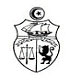 Field*Sub-fieldMaterial sciences Information Science and ICTRenewable Energy Sources,Health SciencesWater TechnologyGeospatial Technologies,Agriculture BiotechnologyProject Start Date:Project End Date:DurationIst YearIInd YearIIIrd Yearwithout financeTOTALOverall Budget Distribution TND:Overall Budget Distribution INR:KeywordsKeywordsKeywordsObjectivesApproachExpected OutcomeTunisiaName of PINationality)Gender OrganizationDepartmentTitleAddress of InstitutionOffice phone #Cell phone #Fax #e-mailDate of BirthName of Co-InvestigatorOrganizationDepartmentTitleAddress of InstitutionOffice phone #Cell phone #Fax #e-mailFull name and state if researcher or studentCurrent Academic QualificationInstitutionNationalityGenderCurrent Academic QualificationInstitutionNationalityGenderFull nameCurrent Academic QualificationInstitutionNationalityGenderCurrent Academic QualificationInstitutionNationalityGenderTimelineResponsibilities of Indian teamResponsibilities of Tunisian team1st Year(yyyy)2nd Year(yyyy)At the Collaborating Indian InstitutionsAt the Collaborating Tunisian InstitutionsNameOrganizationDurationPurpose1st Year2nd YearNameOrganizationDurationPurpose1st Year2nd YearTitleFirst NamesFamily NameNationalityYear of BirthTitleFirst NamesFamily NameNationalityYear of BirthS. No. Project Title Sponsoring Agency Budget Status S. No. Project Title Name of the Collaborating Scientist & Institute Sponsoring Agency BudgetStatus S. No. Project Title Sponsoring Agency Budget Status S. No. Project Title Name of the Collaborating Scientist & Institute Sponsoring Agency BudgetStatus 1st Financial Year2nd Financial yearConsumables and AccessoriesManpowerContingencyVisit of Indian Scientists to TunisiaVisit of Tunisian scientist to India (Local hospitality)TotalConsumables and AccessoriesManpowerContingencyVisit of Tunisian scientist  to India Visit of Indian scientist  to Tunisia (local hospitality)TotalYESNOYESNONONAMEINSTITUTIONTEL & POSTAL ADDRESS                                                                             E-MAIL1.2.3.4.5.6.